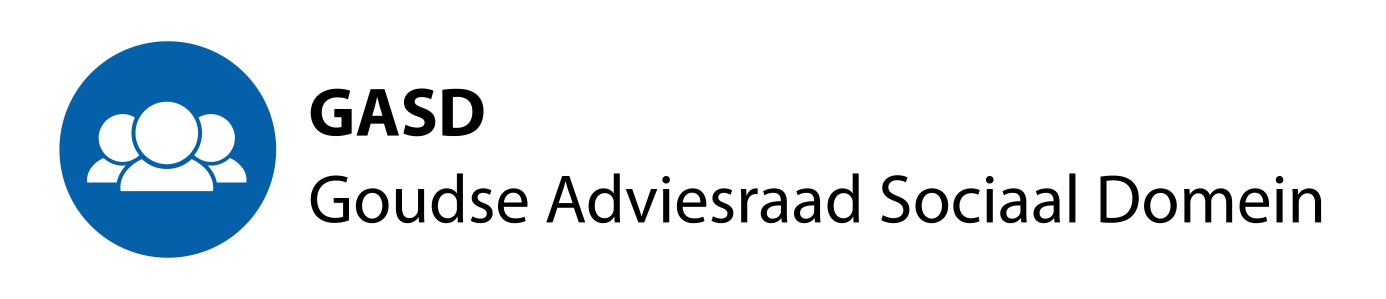 Agenda voor de vergadering van de Gasd van 11 januari 2018.Locatie: Huis van de Stad. Van 13.30 tot 16.30 uur.Opening, mededelingen, ingekomen post en vaststelling agenda.Verslag en actielijst.Financieel verslag over 2017. ( eerder door de penningmeester toezonden)Eerste oriëntatie op de omgevingswet. Toelichting door Marion en Herman.Eerste opzet jaarverslag 2017.Nieuws uit de GCR.Terugkoppeling en planning  externe contacten / overleggen. Bemensing van een op te starten werkgroep “ onafhankelijke cliëntondersteuning” met , in ieder geval, leden van de GCR en de GASD.Stand van zaken adviesaanvragen en evt. reacties daarop.Rondvraag en sluiting.Actielijst: